Series: RomansMessage: Our Faith, Our Hope               September 25, 2016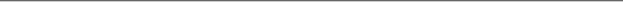 Our God is the God of EVERYBODY!Romans 3:30Abraham… The FATHER of our faith & hope!Romans 4; Genesis 15:5-6; 17:5; Psalm 32:1-2; Hebrews 11:8-16LIFE GROUPS: A unique opportunity to grow faith & hope.
Romans 5:1-5; John 13:34-35Build a deeper INTIMACY with God.Develop & Discover lasting FRIENDSHIPS.God designed GROWTH happens in COMMUNITY.Problems & Trials –> Endurance –> Strength of Character –> Hope of SalvationLife Group StudyFor week of September 25, 2016Welcome to our fall session of Life Groups! In this first meeting, take a little extra time to get to know each other. Many of our Life Groups use this insert as a discussion guide throughout the week. If you’re not in a Life Group, then consider taking that Next Step and joining one today! www.seekreallife.com/groupsHave a great first meeting! getting to know each other What was the most amazing thing you experienced this last summer?Is there one thing you’ve learned over the summer you’d like to share with your group?Looking back over your notes from Sunday, was there anything that stood out that you’d like to share?Digging DeeperRead each of the following verses identify the “one another” command and benefit in each one:• John 13:34-35• 1 Corinthians 12:25-26• Galatians 5:13-15• Colossians 3:9-10• 1 Thessalonians 5:12-15• Hebrews 10:23-25What makes these verses make them nearly impossible to fulfill in a large group or by yourself?  What step do you need to take to develop these kind of relationships in your own life? What can we, as a Life Group, do to grow in serving our community in a new way this year?THE PURPOSE OF LIFE GROUPSLife Groups exist to promote spiritual maturity and personal growth through meaningful relationships with Jesus and each other through the study of God’s Word (Romans 8:29 & Hebrews 10:24-25). Here’s how we accomplish this in our community throughout the week: SHARE Each week we’ll take time to share what is happening in our lives. At first this sharing will include planned “sharing questions.” But after the first few weeks, it will become more informal and personal as we feel more comfortable. STUDY Each week we’ll study a section from God’s Word that relates to the previous weekend’s sermon or an appropriate personal growth topic. Our goal is to learn how to live out our Christianity in everyday life. SUPPORT Each week we’ll learn how to take care of one another as Christ commanded (John 15:9-13). This care can take many forms such as prayer, encouragement, listening, challenging one another and meeting real needs. SERVE Spiritual growth is fostered not only by what we gain through the support and input of others, but also through service to others. The role each of us fills is important to the health of the church and for us to be the hands and feet of Jesus to the community in which we live (Ephesians 4:11-16). Throughout the quarter, it is our hope that you can find and/or be affirmed in the ways God has designed you to serve and make a difference in God’s kingdom! Fall Session of Life Groups start this week… So take that next step and sign up right after service today!  www.seekreallife.com/ministries/groups